The Best Christmas Gift You Can Give Your Family Part II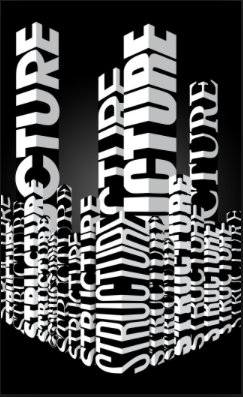 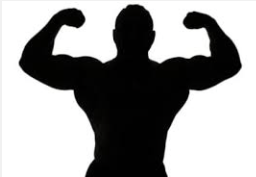 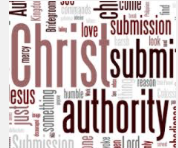 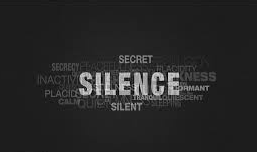 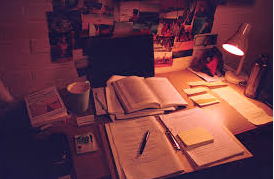 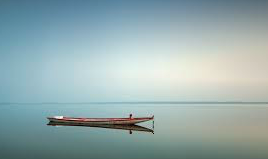 theway churchSunday, December 20, 2015David S. WilsonFive things we must note about the wife:1. The SUBMISSION of the wife.Ephesians 5:22 Wives, submit to your own husbands, as to the Lord. 23 For the husband is head of the wife, as also Christ is head of the church; and He is the Savior of the body. 24 Therefore, just as the church is subject to Christ, so let the wives be to their own husbands in everything.To submit means to yield to. Your submission must be in line with your submission to Jesus! The scripture says to submit to your husbands as the church does to Jesus Christ. Wives that refuse to submit to Christ Jesus will reflect such rebellion in their homes. Submit to your husbands as the church does to Jesus Christ. How does Jesus lead the Church? 2. The STRENGTH of the wife.Genesis 2:18 And the Lord God said, “It is not good that man should be alone; I will make him a helper comparable to him.”What was God doing when He said it is not good? The Hebrew word for help here is ezer (ā-zer). This term is used 21 times in the scripture. 19 times it speaks of God’s assisting power.2 times it speaks of the woman.3. The STRUCTURE of the wife.Genesis 2:2222 Then the rib which the Lord God had taken from man He made into a woman, and He brought her to the man.Adam was made from dust.Eve was made from bone.Adam was formed, yatsar  (yätsar) which means to form, fashion, frame (as a potter fashions clay).Eve was made, banah (bänäh), which means to build or erect as a house, a temple, city walls or an altar. Eve was built with much purpose.Wives please note that just because you were created in this manner, you do not have to function in the manner for which you were created. That is because God also created “choice.” So you can choose to love God and be a source of strength in your marriage or you can choose death, sin and Satan thus driving your husband, your marriage, and your family to hell.4. The STUDY of the wife.2 Timothy 2:15 15 Be diligent to present yourself approved to God, a worker who does not need to be ashamed, rightly dividing the word of truth. 16 But shun profane and idle babblings, for they will increase to more ungodliness.2 Timothy 2:15 Study to shew thyself approved unto God, a worker that does not need to be ashamed, rightly dividing the word of truth. 16 But shun profane and idle babblings, for they will increase to more ungodliness.-KJVTo be diligent means to show conscientiousness in one’s work or duties. To be approved means to be accepted.Rightly dividing is expressed by the word orthotomeo (or-tho-to-mé-ō) which means to teach truth directly and correctly.We are to teach the word of truth alētheia (ä-lā-thā-ä) which means, that which is “true” in any matter under consideration.5. The SILENCE of the wife.1 Peter 3:1 Wives, likewise, be submissive to your own husbands, that even if some do not obey the word, they, without a word, may be won by the conduct of their wives,You are not going to win those who will not obey by dragging them to the straight and narrow with nagging and raising a fuss. Instead, it will take Quiet Strength.In fact you will not win them with what you say, you will win them with what you do.Proverbs 21:9 Better to dwell in a corner of a housetop, than in a house shared with a contentious [midyan (mid-yän) brawling] woman.Wives, there is no Christlike power in your nagging, period, end of story. Some of you will argue this point and say yes there is, your husband may even be sitting here saying, ‘brother I will let you pend 15 minutes with her during one of her rants and you will see the power also.’ Unfortunately, this show of power will not point them to Jesus only to the depths of hell. Any change will only be temporary and will have to continually be revisited, so ladies you tell me, what is your goal.  You will never be able to accomplish change by combatting sin with sin.Announcements:G.R.O.W. VISITATION –We are asking that all teams meet Tuesday, December 22, 2015 at 6:30pm in the Fellowship Hall as we will be passing out Christmas presents to needy families.  If you have any questions, please contact Gary Brown at 706-681-2717 or gtbrown83@gmail.com. Even if you are not a part of GROW, join us!  HOLIDAY DATES – There will be “No Service” on the following dates:  Wednesday, December 23; Wednesday, December 30.There will be a “Christmas Service” on Friday, December 25th, at 10:00am in the Sanctuary.  There will be no nursery provided.MEN’S BROTHERHOOD BREAKFAST – Men please join us for Breakfast every 2nd Sunday of the month at 7:30am. Next gathering January 10, 2016 in the Fellowship Hall.SEWING MINISTRY MEETING – Saturday, January 16, 2015, in the Fellowship Hall. The Sewing Ministry meets the 3rd Saturday of every month at 9:30am. If interested in being a part of this ministry, please contact Rachel Mitchell via email raemitch78@aol.com. LADIES BIBLE STUDY- Bible Study is Thursday nights at 6:30pm at Dawn Johnston’s house.  Please contact Dawn for directions at 334-313-2417.  FUNDRAISER – For completion of the Building Addition – “RAK CHAZAK AMATS” bracelets are being sold for $20. They come in three colors:  Blue, Silver, and Black.  See Kenneth Van Bogart to get one.  All Colors are available. Get yours today!